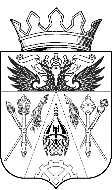 СОБРАНИЕ ДЕПУТАТОВ ИСТОМИНСКОГО СЕЛЬСКОГО ПОСЕЛЕНИЯАКСАЙСКОГО РАЙОНА РОСТОВСКОЙ ОБЛАСТИ                                                  ЧЕТВЕРТОГО СОЗЫВАР Е Ш Е Н И Е О признании утратившим силу решения Собрания депутатов Истоминского сельского поселения от 16.06.2015г №130 «Об утверждении Положения о порядке организации и проведенияпубличных слушаний по вопросам градостроительнойдеятельности на территории Истоминского сельского поселения Аксайского района».Принято Собранием депутатовИстоминского сельского поселения                                                                «20» июня 2018 г.                         В соответствии с Федеральным законом от 06.10.2003 г. № 131-ФЗ «Об общих принципах организации местного самоуправления в Российской Федерации», в целях приведения в  соответствие с Градостроительным кодексом Российской Федерации, -Собрание депутатов Истоминского сельского поселенияРЕШАЕТ:1.   Признать утратившим силу решения Собрания депутатов Истоминского сельского поселения от 16.06.2015г №130 «Об утверждении Положения о порядке организации и проведения публичных слушаний по вопросам градостроительной деятельности на территории Истоминского сельского поселения Аксайского района».2.  Опубликовать настоящее решение в  информационном бюллетене Администрации Истоминского сельского поселения, а также разместить на официальном сайте поселения.4. Контроль за выполнением настоящего решения возложить на Главу Администрации Истоминского сельского поселения Флюта Л.Н.Председатель Собрания депутатов-Глава Истоминского сельского поселения                                                            С.И. Будкох.Островского«20» июня 2018 г.                                                                                                                                                              № 105